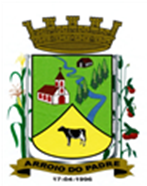 ESTADO DO RIO GRANDE DO SULMUNICÍPIO DE ARROIO DO PADREGABINETE DO PREFEITOÀ			Mensagem 114/2022.Câmara Municipal de VereadoresSenhora PresidenteSenhores VereadoresQuero cumprimentar a todos e expor as razões do envio a este poder legislativo de mais um projeto de lei.O projeto de lei 114/2022 ora encaminhado tem por finalidade de criar mais um cargo de enfermeiro no quadro de cargos e salários do município estabelecido pela lei Municipal Nº 961, de 30 de outubro de 2009.Tem-se grande necessidade de dispor de mais um profissional enfermeiro na Unidade Básica de Saúde. Tanto é que ultimamente atuaram nesta repartição vários enfermeiros por contrato emergencial e temporário.Sabendo-se que esta modalidade não ser a mais adequada de prover cargos públicos quando a demanda existente é permanentemente e agora havendo concurso público em fase de conclusão no qual encontra-se incluída a seleção para cargo de enfermeiro (na condição de cadastro reserva) e não havendo cargo/vaga na legislação, elaborou-se o presente projeto de Lei para atender a esta necessidade, pois vista como necessária e definitiva.Assim sendo, é de grande importância a aprovação deste projeto de lei para que em permanecendo a necessidade de dispor de um enfermeiro para atendimento na Unidade Básica de Saúde para que, este possa ser promovido de forma regular e efetiva, contamos com o vosso apoio na aprovação do proposto.Sendo o que havia para o momento.Atenciosamente.Arroio do Padre, 12 de agosto de 2022_____________________Rui Carlos PeterPrefeito MunicipalÀ Sra.Jodele Vahl SchlesenerPresidente da Câmara Municipal de VereadoresArroio do Padre/RSESTADO DO RIO GRANDE DO SULMUNICÍPIO DE ARROIO DO PADREGABINETE DO PREFEITOPROJETO DE LEI Nº 114, DE 12 DE AGOSTO DE 2022.Altera a Lei Municipal nº 961, de 30 de outubro de 2009 e alterações posteriores, criando mais um cargo de Enfermeiro – 40 horas semanais.Art. 1º A presente Lei altera o artigo 3º da Lei Municipal nº 961, de 30 de outubro de 2009 e alterações posteriores, criando mais um cargo de Enfermeiro – 40 horas semanais.Art. 2° O art. 3º da Lei Municipal nº 961, de 30 de outubro de 2009, passará a vigorar com a seguinte redação:Art. 3º O quadro de cargos de provimento efetivo é integrado pelas seguintes categorias funcionais, com o respectivo número de cargos, carga horária, de acordo com o abaixo especificado e padrões de vencimento que são fixados conforme anexo II desta Lei.Art. 3° Mantêm-se inalteradas as demais disposições legais consignadas na Lei Municipal nº 961, de 30 de outubro de 2009 e alterações posteriores vigente nesta data.Art. 4° As despesas decorrentes desta Lei correrão por dotações orçamentárias próprias constantes no orçamento municipal vigente.Art. 5° Esta Lei entra em vigor na data de sua publicação.Arroio do Padre, 12 de agosto de 2022.Visto técnico:Loutar PriebSecretário de Administração, Planejamento, Finanças, Gestão e Tributos.                                           Rui Carlos PeterPrefeito MunicipalDenominação da categoria funcionalNº de cargosCódigo/Carga HoráriaProcurador 01SE 1 – 40Assistente Social 01SE 2 – 40Contador 01SE 3 – 40Dentista 02SE 4 – 20Enfermeiro 03SE 5 – 40Engenheiro Civil 02SE 6 – 30Médico  02SE 7 – 20Médico Veterinário 01SE 8 – 20Nutricionista 01SE 9 – 40Engenheiro Agrônomo 01SE 10 – 20Psicólogo 01SE 11 – 30Farmacêutico 01SE 12 – 40Fisioterapeuta 01SE 13 – 40Dentista – ESF01SE 14 – 40Médico – ESF 01SE 15 – 40Agente Administrativo 09SE 16 – 40Agente de Tributos 01SE 17 – 40Agente Comunitário de Saúde 06SE 18 – 40Auxiliar Administrativo08SE 19 – 40Tesoureiro 01SE 20 – 40Fiscal01SE 21 – 40Técnico em Contabilidade 01SE 22 – 40Fiscal Sanitário e Ambiental01SE 23 – 40Técnico de Informática01SE 24 – 40Auxiliar de Consultório Dentário01SE 25 – 40Técnico em Enfermagem07SE 26 – 40Auxiliar de Obras e Serviços Públicos 12SE 27 – 40Pedreiro01SE 28 – 40Condutor de Máquinas e/ou Veículos23SE 29 – 40Agente de Serviços Gerais 20SE 30 – 40Vigia 01SE 31 – 40Secretario de Escola  01SE 32 – 40Auxiliar de Disciplina03SE 33 – 40Atendente de Educação Infantil07SE 34 – 40Médico – ESF 02SE 35 – 20Médico02SE 36 – 15Médico05SE 37 – 12Enfermeiro01SE 38 – 20Médico especializado em Ginecologista e Obstetrícia01SE 39 – 04Médico especializado em Pediatria 01SE 40 – 04Agente de Controle Interno01SE 41 – 15Médico Cardiologista01SE 42 – 04Gari02SE 43 – 40Almoxarife01SE 44 - 40Contador02SE 45 - 24